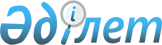 Көрсетілген салықтың бірыңғайлық ставкасын 2009 жылға келесі мөлшерде белгілеу туралы
					
			Күшін жойған
			
			
		
					Ақмола облысы Аршалы аудандық мәслихатының 2009 жылғы 16 ақпандағы № 13/6 шешімі. Ақмола облысы Аршалы ауданының Әділет басқармасында 2009 жылғы 19 наурызда № 1-4-131 тіркелді. Күші жойылды - Ақмола облысы Аршалы аудандық мәслихатының 2010 жылғы 10 ақпандағы № 25/5 шешімімен

      Ескерту. Күші жойылды - Ақмола облысы Аршалы аудандық мәслихатының 2010.02.10 № 25/5 шешімімен      Қазақстан Республикасы «Қазақстан Республикасында жергілікті мемлекеттік басқару туралы» Заңының 6 бабына 1 тармағына 14 тармақшасына, Қазақстан Республикасының Салық Кодексінің 422 бабына 2 тармағына және Аршалы ауданы бойынша салық басқармасының 2009 жылғы 11 ақпанда № 235 ұсынысына сәйкес, аудандық мәслихат ШЕШІМ ЕТТІ:



      1. 2009 жылға көрсетілген салықтың бірыңғайлық ставкалары келесі мөлшерде белгіленсін:

      2. Осы шешім Аршалы ауданы әділет басқармасында тіркелгеннен кейін өз күшіне енеді, және аудандық баспасөз «Аршалы айнасы», «Вперед» газеттерде жариялансын.Аудандық мәслихат

сессиясының төрағасы                         Ғ. РыспаевАудандық мәслихаттың

хатшысы                                      Ю. СериковКелісілген:

Аршалы аудан бойынша

салық бөлімінің бастығы                      Б. Махметов
					© 2012. Қазақстан Республикасы Әділет министрлігінің «Қазақстан Республикасының Заңнама және құқықтық ақпарат институты» ШЖҚ РМК
				№Салық салушы нысандардың атауыКөрсетілген салықтың базалық ставкасының төменгі және жоғарғы мөлшері (айлық есептік көрсеткіш)Салық басқармасының болжамымен көрсетілген салықтың базалық ставкасы мөлшері (айлық есептік көрсеткіш)1Бір ойыншымен ойын жүргізуге арналған ұтыссыз ойын автоматы1-1252Бірнеше ойыншымен ойын жүргізуге арналған ұтыссыз ойын автоматы1-1873Ойын өткізуге қолданылатын персоналдық компьютер1-424Ойын жолы5-83355карт2-1256Бильярд столы3-255